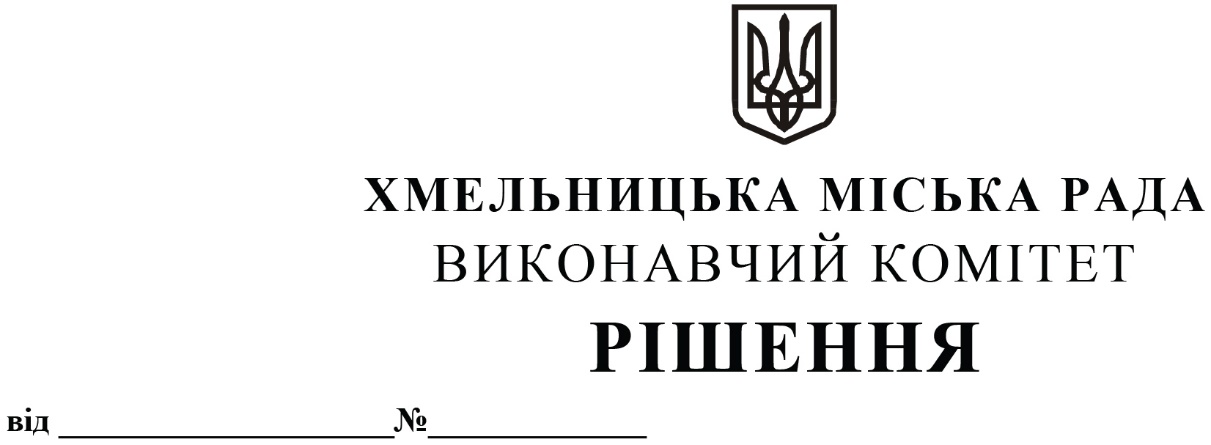 Про надання дозволу фізичній                       особі - підприємцю Смолінській З.А. на облаштування зупинки для очікування пасажирами громадського транспорту з встановленням торгівельного павільйону по вул. Чорновола - зупинка «Ветеринарна лікарня» (напрямок руху з центру міста) З метою забезпечування облаштування необхідною інфраструктурою автобусних маршрутів загального користування та створення додаткових зручностей для пасажирів, розглянувши звернення фізичної особи-підприємця Смолінської З.А. та клопотання управління транспорту та зв’язку, керуючись Законами України «Про місцеве самоврядування в Україні» та «Про автомобільний транспорт», виконавчий комітет міської радиВИРІШИВ:		1. Надати дозвіл фізичній особі-підприємцю Смолінській Зінаїді Арсентіївні на облаштування зупинки для очікування пасажирами громадського транспорту з встановленням торгівельного павільйону загальною площею 50 м2, у тому числі: торгівельний павільйон – 25м2 , зупинка – 25 м2  по вул. Чорновола - зупинка «Ветеринарна лікарня» (напрямок руху з центру міста), відповідно до погодженої з управлінням житлово-комунального господарства проектно-кошторисної документації, на умовах благоустрою та подальшого прибирання прилеглої території.2. Контроль за виконанням рішення покласти на управління транспорту та зв’язку та заступника міського голови А. Бондаренка.Міський голова	О. СИМЧИШИН